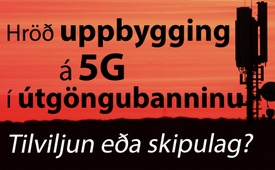 Hröð uppbygging 5G í lockdown –tilviljun eða skipulag?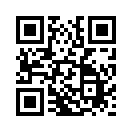 Þýski læknirinn dr. med. Dietrich Klinghardt, stofnandi Instituts für Neurobiologie hefur lengi bent á afdrífaríkar afleiðingar rafsegulsviðs, sér í lagi 5G farsímanetsins þá m.a. á ónæmiskerfið og blóð-heila hömlum mannsins.  Í viðtali segir Dr. Klinghardt að vandamálið við 5G sé að engin samræmd bylgjulend sé til: „Núverandi 3G-netið geislar t.d. á 2,4 gigariðum, 5G netið eiginlega á 6 gigariðum, en inn á milli getur tíðnin samt verið mjög há, milli 26-60 gigariða. Maður veit ekki hvað tíðni er notuð því það eru engin mælitæki fyrir þetta háa tíðni.  Iðnaðurinn segir hátíðni eingöngu notaða í tilraunaskyni á örfáum stöðum í heiminum.  En maður veit það ekki.  Sem stendur eru engar heiðarlegar upplýsingar um hvenær sent sé út með hátíðnibylgjum.“Þýski læknirinn dr. med. Dietrich Klinghardt, stofnandi Instituts für Neurobiologie hefur lengi bent á afdrífaríkar afleiðingar rafsegulsviðs, sér í lagi 5G farsímanetsins þá m.a. á ónæmiskerfið og blóð-heila hömlum mannsins.  Í viðtali segir Dr. Klinghardt að vandamálið við 5G sé að engin samræmd bylgjulend sé til: „Núverandi 3G-netið geislar t.d. á 2,4 gigariðum, 5G netið eiginlega á 6 gigariðum, en inn á milli getur tíðnin samt verið mjög há, milli 26-60 gigariða. Maður veit ekki hvað tíðni er notuð því það eru engin mælitæki fyrir þetta háa tíðni.  Iðnaðurinn segir hátíðni eingöngu notaða í tilraunaskyni á örfáum stöðum í heiminum.  En maður veit það ekki.  Sem stendur eru engar heiðarlegar upplýsingar um hvenær sent sé út með hátíðnibylgjum.“  
Í fyrirlestri frá IFUR –Institut für Urfeldforschung , Stofnunar fyrir frumrannsóknir á vettvangi.
„2 hluti: Algerlega ný sýn á Korona & Covid 19“ eru hugsanlegum afleiðingum á fólk lýst á eftirfarandi hátt: „Á heimsvísu er unnið með tíðni sem er um 6 GHz bæði í iðnaði og frá gervitunglum.  Súrefnið úr andrúmslofti okkar sýgur að fullu í sig orkuna frá þessari bandbreidd.  Við það breytast súrefnissameindirnar svo blóðrauði blóðsins getur ekki lengur flutt þær.  Þeir sem lenda í þessu þjást af súrefniskorti til líffæranna, fyrst og fremst lungna, heila og hjarta. Þetta getur leitt til dauða.  Ranglega skrifast þetta síðan á veirusýkinguna Covid-19.“ Samhengi á milli 5G-farsímanets og hins meinta „Kórónaveiru“ –faraldurs hefur líka verið staðfest í rannsókn þar sem sagt er: 
https://gumshoenews.com/2020/05/04/study-shows-direct-correlation-between-5g-networks-and-coronavirus-outbreaks/ 
„Rannsóknin hefur gríðalega þýðingu þar sem hún sýnir greinilega fram á hvernig súrefnisskortur í samhengi við sjúkrahúsinnlögn vegna Covid-19 einkenna hefur beint orsakasamhengi við berskjöldun gagnvart rafsegulgeislun 5G netsins.“
Þrátt fyrir viðvaranir og efasemdir margra sérfræðinga, en einnig frá hluta almennings, hefur uppbygging 5G átt sér stað á gríðarlegum hraða yfir landið þvert og endilangt meðan á útgöngubanninu stóð.  Samkvæmt þýska farsíma farsímafyrirtækinu Telecom er frá miðjum júlí þegar búið að sjá 40 milljón manns fyrir 5G þ.e.a.s. helmingi íbúa Þýskaland.
www.telekom.de/start/netzausbau?wt_mc=alias_1070_netzausbau
www.smartphonefreunde.de/news/halb-deutschland-hat-5g/
Dirk Wössner yfirmaður Telecom í þýskalandi segir:  „Að auki hafa tæknimenn okkar útbúið 12.000 senda fyrir óvæntar uppákomur.  Í lok ársins verða sendarnir meira að segja orðnir 40.000.“ Fyrir flesta er þessir sendar ekki auðþekkjanlegir því þeim er komið fyrir í götuljósum, í umferðaljósum, á þökum eða götuskilti og eru því lítt sýnilegir.  
Á næstunni  kemur út bókin „Corona-Diktatur“ eða „Kóróna-einræðið“ eftir austurríska lögfræðinginn Moniku Donner. Hún vinnur sem aðstoðarmaður ráðherra í austuríska varnamálaráðuneytinu.  Í bókinni stendur:
„Með 5G uppbyggingunni meðan á Covid-19 faraldrinum stendur eru greinilega slegnar fimm flugur í einu höggi. 
Í fyrsta lagi beindi fjölmiðlastýrða Covid-19 skelfingin athyglinni frá 5G uppbyggingunni.  
Í öðru lagi voru engin virk mótmæli gegn 5G eins og setumótmæli, meðan á útgöngubanninu stóð.  
Í þriðja lagi hefur almenningi á bak hröð uppbygging 5G  átt sér stað í skjóli þeirrar tálsýnar að önnur Covid alda sé á leiðinni.  Því þéttara 5G net mun örugglega leiða til margra nýrra dánartilfella sem almenningi verða kynnt sem Covid-19 dauðsföll.  
Í fjórða lagi væri þar með sköpuð enn önnur blekking:  Stjórnvöld hefðu haft rétt fyrir sér með „annarri“ bylgju á meðan gagnrýnendur virtust hafa haft rangt fyrir sér.  
Í fimmta lagi: getur maður gengið harðar gegn fyrrnefndum gagnrýnendum með því að kenna þeim um kærulausa umgengni gagnvart Covid-19.  Eingöngu athugull athugandi mun sjá að það sé nákvæmlega á hinn veginn farið,“ segir lögfræðingurinn í bók sinni.  Evrópuráðið álítur nú þegar 5G gagnrýnendur vera „heilbrigðisáhættu“ sem takast eigi við með réttarkerfinu – sér í lagi þær yfirlýsingar sem halda fram að 5G netið sé heilbrigðisvá eða að tenging sé á milli Covid-19 og 5G. “  
Sýna ekki alræðis tilburðir í þessa átt þar sem kæfðar eru markvisst niður allar gagnrýnisraddir með lagaboði, miklu frekar að innihald þessarar útsendingar snerti mjög nálægt sannleikanum?  Dreifið því þessum upplýsingum – svo lengi sem það er ennþá hægt!eftir ahHeimildir:Rannsókn á samhengi 5G farsímanets og( meintrar) „Corónavírus“ útbreiðslu: http://www.tomeulamo.com/fitxers/264_CORONA-5G-d.pdf
https://gumshoenews.com/2020/05/04/study-shows-direct-correlation-between-5g-networks-and-coronavirus-outbreaks/
Viðtal Dr. Klinghardt á QS 24: https://www.youtube.com/watch?v=dsYC5dE2vZ8
Fyrirlestur hjá IFUR – Stofnun fyrir frumrannsóknir á vettvangi.
„2 hluti: Algerlega ný sýn á Korona & Covid 19“ https://ifurinstitut.wordpress.com/2020/04/10/teil-2-eine-voellig-neue-sicht-auf-corona-covid-19/
https://www.5gawareness.com/5g/study-shows-direct-correlation-between-5g-networks-and-coronavirus-outbreaks/
Fyrirætlun Evrópuráðsins gegn gagnrýnendum 5G: https://www.zeitpunkt.ch/index.php/eu-repression-gegen-5g-kritiker
Uppbygging 5G-nets
https://www.smartphonefreunde.de/news/halb-deutschland-hat-5g/
https://www.telekom.de/start/netzausbau?wt_mc=alias_1070_netzausbau
https://www.telekom.com/de/medien/medieninformationen/detail/5g-boost-fuer-deutschland-602166
Fleiri heimildir: http://www.nachrichtenspiegel.de/2020/06/22/strafanzeige-gegen-5g-den-wohl-fatalsten-versuch-von-wissenschaftsbetrug-und-vertuschung-des-21-jahrhunderts/
https://www.politaia.org/5-g-und-coronavirus-dennoch-heimlicher-ausbau-deutschland/
https://www.watergate.tv/so-laesst-die-merkel-regierung-das-gefaehrliche-5g-heimlich-ausbauen/?source=ENLÞetta gæti þér líka þótt áhugavert:#5G-ISL - www.kla.tv/5G-ISL

#Covid-19 - www.kla.tv/covid-19-islKla.TV – Hinar fréttirnar ... frjálsar – óháðar – óritskoðaðar ...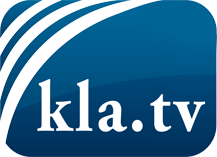 það sem fjölmiðlar ættu ekki að þegja um ...fáheyrt frá fólkinu, für das Volk ...reglulegar fréttir á www.kla.tv/isÞað borgar sig að fylgjast með!Ókeypis áskrift með mánaðarlegu fréttabréfi á netfangið
þitt færðu hér: www.kla.tv/abo-isÁbending öryggisins vegna:Mótraddir eru því miður æ oftar þaggaðar niður eða þær ritskoðaðar. Svo lengi sem flytjum ekki fréttir samkvæmt áhuga og hugmyndafræði kerfispressan getum við sífellt reikna með því að leitað sé eftir tilliástæðum til þess að loka fyrir eða valda Kla.TV skaða.Tengist því í dag óháð internetinu! Smellið hér: www.kla.tv/vernetzung&lang=isLicence:    Creative Commons leyfi sé höfundar getið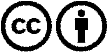 Við útbreiðslu og deilingu skal höfundar getið! Efnið má þó ekki kynna tekið úr því samhengi sem það er í.
Stofnunum reknum af opinberu fé (RÚV, GEZ, ...) er notkun óheimil án leyfis. Brot á þessum skilmálum er hægt að kæra.